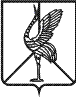 Совет городского поселения «Шерловогорское»РЕШЕНИЕ     24 апреля 2015 г.                                                                                                             № 246                поселок городского типа Шерловая ГораОб исполнении бюджета городского поселения «Шерловогорское»за 1 квартал  2015 года              Руководствуясь ст.35, ст.38, ст.52 Федерального закона от 06.10.2003 г. № 131-ФЗ «Об общих принципах организации местного самоуправления в Российской Федерации; ст.44, ст.45 Устава городского поселения «Шерловогорское»; Положением «О бюджетном процессе в городском поселении «Шерловогорское» от 28.09.2010 г. № 147, Совет городского  поселения «Шерловогорское» решил:Утвердить отчет об исполнении бюджета городского поселения «Шерловогорское» за 1 квартал  2015 года по доходам  в сумме  8292,3 т. руб., по расходам  в сумме  7700,2 т. руб. с превышением  доходов над расходами   в сумме 592,1 т. руб.(согласно приложению № 1, № 2, №7, №9).Настоящее решение вступает в силу  на следующий день после дня его официального опубликования (обнародования).Настоящее решение разместить на официальном сайте администрации городского поселения «Шерловогорское»  в информационно-телекоммуникационной сети «Интернет». Глава городского поселения«Шерловогорское»                                                                                   Н.Ю.ЧернолиховаПРИЛОЖЕНИЕ № 1                                                                                           к решению Совета городского                                                                                                      поселения « Шерловогорское»                                                                                                                                                                                                 от 24 апреля 2015 г. № 246                                                                 	                  Исполнение доходной части бюджета городского                                                        поселения « Шерловогорское» за 1 квартал  2015 г.                                                                                                       ПРИЛОЖЕНИЕ № 2                                                                                                       к решению Совета городского                                                                                                       поселения «Шерловогорское»от 24 апреля 2015 года № 246                                                                                                                                                                                                                                         Информация об исполнении расходной части бюджета  за 1 квартал                                                    2015 года  по городскому поселению                                                         «Шерловогорское»                                                               Коды бюджетной классификацииНаименование  групп, подгрупп статей,  подстатей, элементов, программ, (подпрограмм), кодов экономической классификации доходов.По плану на  2015 гФакт. исполнено% исполнения18210000000000000000НАЛОГОВЫЕ и НЕНАЛОГОВЫЕ  ДОХОДЫ4320,05285,212218210100000000000000НАЛОГОВЫЕ ДОХОДЫ2993,03671,012318210102000010000110Налог на доходы физических лиц2100,02723,513018210600000000000000Налоги на  имущество120,0243,920318210601000030000110Налог на имущество физических лиц50,070,714118210606000030000110Земельный налог70,0173,224718210503000010000110Единый сельскохозяйственный налог          5,0- ДОХОДЫ ОТ УПЛАТЫ АКЦИЗОВ768,0703,69210010302230010000110Доходы от уплаты акцизов на дизельное топливо       298,0             237,98010010302240010000110Доходы от уплаты акцизов на моторные масла для дизельных и карбюраторных двигателей7,05,37610010302250010000110Доходы от уплаты акцизов на автомобильный бензин451,0475,910610010302260010000110Доходы от уплаты акцизов на прямогонный бензин12,0-15,5129НЕНАЛОГОВЫЕ ДОХОДЫ1327,01614,212290211105013100000120Арендная плата за земли, находящиеся в государственной собственности до разграничения государственной собственности на землю и поступления от продажи права на заключение договоров аренды указанных земельных участков.749,01031,513880211105025100000120Доходы, получаемые в виде арендной платы, а также средства от продажи права на заключение договоров аренды за земли, находящиеся в собственности поселений (за исключением земельных участков40,040,010080211109045100000120Прочие поступления от использованияимущества, находящегося в собственности поселений346,0176,15180211105035100000120Доходы от сдачи в аренду имущества, находящегося в оперативном управлении органов управления поселений и созданных ими учреждений (за исключением имущества муниципальных автономных учреждений)192,0189,29980211402053100000410Доходы от реализации имущества, находящегося в собственности поселений(за исключением имущества муниципальных автономных учреждений, а так же имущества муниципальных унитарных предприятий в том числе казенных).172,990211406013100000430Доходы от продажи земельных участков, находящихся в государственной муниципальной собственности (за исключение земельных участков автономных учреждений)4,580211705050100000180Прочие неналоговые доходы бюджетов поселений00020000000000000000БЕЗВОЗМЕЗДНЫЕ ПОСТУПЛЕНИЯ3132,3   3007,19680220201001100000151Дотации на выравнивание уровня бюджетной обеспеченности   2809,82809,810080220201001100000151Дотации бюджетам поселений на выравнивание уровня бюджетной обеспеченности из районного фонда     2346,62346,6 10080220201001100000151Дотации бюджетам поселений на выравнивание уровня бюджетной обеспеченности из краевого фонда     463,2463,2    10080220203015100000151Субвенция бюджетам поселений на осуществление полномочий по первичному воинскому учету     195,0    195,3  10080220203024100000151Субвенции бюджетам на выполнение передаваемых полномочий субъектов РФ        2,0       2,0  10080220204014100000151Межбюджетные трансферты, передаваемые бюджетам муниципальных образований на осуществление части полномочий по решению вопросов местного значения   125,0-80220202008100000151Субсидии бюджетам поселений на обеспечение жильем молодых семей с краевого бюджета80220202051100000151Субсидии бюджетам поселений на обеспечение жильем молодых семей с федерального бюджета80220202009000000151Субсидии бюджетам поселений на государственную поддержку малого и среднего предпринимательства-ВСЕГО ДОХОДОВ7452,28292,3111КодразделаНаименование разделов, подразделовНаименование разделов, подразделовНаименование целевой статьи и вида расходовУтвержденный план        на  2015г.Испол-нено % исполнения12336780100Общегосударственные  вопросы4822,24251,1880103Функционирование законодательных представительных) органов государственной власти и местного самоуправленияРуководство и управление в сфере установленных функций Глава законодательной (представительной власти)Руководство и управление в сфере установленных функций Глава законодательной (представительной власти)290,0271,1930104Функционирование Правительства Российской Федерации, высших органов  исполнительной власти субъекта Российской Федерации, местных администрацийЦентральный аппаратЦентральный аппарат3046,82882,0940106Межбюджетные трансфертыИные межбюджетные трансфертыИные межбюджетные трансферты      36,0       18,050  0113 Выполнение функций органами местного самоуправления Реализация государственных функций, связанных с общегосударственным управлением   Реализация государственных функций, связанных с общегосударственным управлением   1449,41080,074  0203Субвенция на осуществление полномочий по первичному воинскому учету  130,0129,81000300Национальная безопасность и правоохранительная деятельность50,010,6210309Предупреждение и ликвидация последствий чрезвычайных ситуаций и стихийных бедствий, гражданская оборонаМероприятия по предупреждению и ликвидации последствий чрезвычайных ситуаций и стихийных бедствий.Мероприятия по предупреждению и ликвидации последствий чрезвычайных ситуаций и стихийных бедствий.50,010,6210400Национальная экономика805,5  --0401Целевая программа «Дополнительные меры снижения напряженности на рынке труда Забайкальского края в 2015 году»12,5  --0409Дорожное хозяйство(Дорожный фонд)768,0   -  -0412Целевая программа «Развитие малого и среднего предпринимательства в Забайкальском крае»25,0   -  -0500Жилищно-коммунальное хозяйство1654,01229,6740501Жилищное хозяйство Мероприятия  в области жилищного хозяйства по строительству, реконструкции  жилья Мероприятия  в области жилищного хозяйства по строительству, реконструкции  жилья365,04,71,3 0502Коммунальное хозяйствоПоддержка   коммунального хозяйстваПоддержка   коммунального хозяйства89,067,6760503БлагоустройствоМероприятия по благоустройству городского поселенияМероприятия по благоустройству городского поселения1200,01157,3960602Охрана окружающей средыСбор, удаление отходовСбор, удаление отходов125,0--0800Культура, кинематография, 1862,01733,4930801КультураДворцы и дома культура, другие учреждения культурыДворцы и дома культура, другие учреждения культуры1862,01733,4931000Социальная политика270,5212,8781003 Мероприятия в области социальной политикиЦелевая программа «Обеспечение жильем молодых семей Забайкальского края» (2013-2015г.г.)Целевая программа «Обеспечение жильем молодых семей Забайкальского края» (2013-2015г.г.)55,0--1003Пособие по социальной помощи населениюПособие по социальной помощи населению33,032,6981001Доплаты к пенсиям, дополнительное пенсионное обеспечениеДоплаты к пенсиям, дополнительное пенсионное обеспечение182,5180,2981102Здравоохранение и спорт133,0132,91001102Спорт и физическая культураФизкультурно-оздоровительная работа и спортивные мероприятияФизкультурно-оздоровительная работа и спортивные мероприятия133,0132,9100 9600ИТОГО РАСХОДОВ9852,27700,278Профицит бюджета (со знаком «плюс»), дефицит бюджета (со знаком  «минус»)+592,1ПРИЛОЖЕНИЕ  № 7ПРИЛОЖЕНИЕ  № 7ПРИЛОЖЕНИЕ  № 7ПРИЛОЖЕНИЕ  № 7ПРИЛОЖЕНИЕ  № 7ПРИЛОЖЕНИЕ  № 7ПРИЛОЖЕНИЕ  № 7ПРИЛОЖЕНИЕ  № 7ПРИЛОЖЕНИЕ  № 7ПРИЛОЖЕНИЕ  № 7ПРИЛОЖЕНИЕ  № 7ПРИЛОЖЕНИЕ  № 7ПРИЛОЖЕНИЕ  № 7ПРИЛОЖЕНИЕ  № 7 к решению Совета городского к решению Совета городского к решению Совета городского к решению Совета городского к решению Совета городского к решению Совета городского к решению Совета городского к решению Совета городского к решению Совета городского к решению Совета городского к решению Совета городского к решению Совета городского к решению Совета городского к решению Совета городскогопоселения "Шерловогорское"поселения "Шерловогорское"поселения "Шерловогорское"поселения "Шерловогорское"поселения "Шерловогорское"поселения "Шерловогорское"поселения "Шерловогорское"поселения "Шерловогорское"поселения "Шерловогорское"поселения "Шерловогорское"поселения "Шерловогорское"поселения "Шерловогорское"поселения "Шерловогорское"поселения "Шерловогорское"        от 24 апреля  2015 г. № 246         от 24 апреля  2015 г. № 246         от 24 апреля  2015 г. № 246         от 24 апреля  2015 г. № 246         от 24 апреля  2015 г. № 246         от 24 апреля  2015 г. № 246         от 24 апреля  2015 г. № 246         от 24 апреля  2015 г. № 246         от 24 апреля  2015 г. № 246         от 24 апреля  2015 г. № 246         от 24 апреля  2015 г. № 246         от 24 апреля  2015 г. № 246         от 24 апреля  2015 г. № 246         от 24 апреля  2015 г. № 246         от 24 апреля  2015 г. № 246         от 24 апреля  2015 г. № 246         от 24 апреля  2015 г. № 246         от 24 апреля  2015 г. № 246         от 24 апреля  2015 г. № 246         от 24 апреля  2015 г. № 246         от 24 апреля  2015 г. № 246         от 24 апреля  2015 г. № 246         от 24 апреля  2015 г. № 246         от 24 апреля  2015 г. № 246         от 24 апреля  2015 г. № 246         от 24 апреля  2015 г. № 246         от 24 апреля  2015 г. № 246         от 24 апреля  2015 г. № 246                  Распределение бюджетных ассигнований по разделам, подразделам,целевым статьям и видам расходов классификации расходов бюджета городского поселения «Шерловогорское" на 2015год                 Распределение бюджетных ассигнований по разделам, подразделам,целевым статьям и видам расходов классификации расходов бюджета городского поселения «Шерловогорское" на 2015год                 Распределение бюджетных ассигнований по разделам, подразделам,целевым статьям и видам расходов классификации расходов бюджета городского поселения «Шерловогорское" на 2015год                 Распределение бюджетных ассигнований по разделам, подразделам,целевым статьям и видам расходов классификации расходов бюджета городского поселения «Шерловогорское" на 2015год                 Распределение бюджетных ассигнований по разделам, подразделам,целевым статьям и видам расходов классификации расходов бюджета городского поселения «Шерловогорское" на 2015год                 Распределение бюджетных ассигнований по разделам, подразделам,целевым статьям и видам расходов классификации расходов бюджета городского поселения «Шерловогорское" на 2015год                 Распределение бюджетных ассигнований по разделам, подразделам,целевым статьям и видам расходов классификации расходов бюджета городского поселения «Шерловогорское" на 2015год                 Распределение бюджетных ассигнований по разделам, подразделам,целевым статьям и видам расходов классификации расходов бюджета городского поселения «Шерловогорское" на 2015год                 Распределение бюджетных ассигнований по разделам, подразделам,целевым статьям и видам расходов классификации расходов бюджета городского поселения «Шерловогорское" на 2015год                 Распределение бюджетных ассигнований по разделам, подразделам,целевым статьям и видам расходов классификации расходов бюджета городского поселения «Шерловогорское" на 2015год                 Распределение бюджетных ассигнований по разделам, подразделам,целевым статьям и видам расходов классификации расходов бюджета городского поселения «Шерловогорское" на 2015год                 Распределение бюджетных ассигнований по разделам, подразделам,целевым статьям и видам расходов классификации расходов бюджета городского поселения «Шерловогорское" на 2015год                 Распределение бюджетных ассигнований по разделам, подразделам,целевым статьям и видам расходов классификации расходов бюджета городского поселения «Шерловогорское" на 2015год                 Распределение бюджетных ассигнований по разделам, подразделам,целевым статьям и видам расходов классификации расходов бюджета городского поселения «Шерловогорское" на 2015год                 Распределение бюджетных ассигнований по разделам, подразделам,целевым статьям и видам расходов классификации расходов бюджета городского поселения «Шерловогорское" на 2015год                 Распределение бюджетных ассигнований по разделам, подразделам,целевым статьям и видам расходов классификации расходов бюджета городского поселения «Шерловогорское" на 2015год                 Распределение бюджетных ассигнований по разделам, подразделам,целевым статьям и видам расходов классификации расходов бюджета городского поселения «Шерловогорское" на 2015год                 Распределение бюджетных ассигнований по разделам, подразделам,целевым статьям и видам расходов классификации расходов бюджета городского поселения «Шерловогорское" на 2015год                 Распределение бюджетных ассигнований по разделам, подразделам,целевым статьям и видам расходов классификации расходов бюджета городского поселения «Шерловогорское" на 2015год                 Распределение бюджетных ассигнований по разделам, подразделам,целевым статьям и видам расходов классификации расходов бюджета городского поселения «Шерловогорское" на 2015год                 Распределение бюджетных ассигнований по разделам, подразделам,целевым статьям и видам расходов классификации расходов бюджета городского поселения «Шерловогорское" на 2015год                 Распределение бюджетных ассигнований по разделам, подразделам,целевым статьям и видам расходов классификации расходов бюджета городского поселения «Шерловогорское" на 2015год                 Распределение бюджетных ассигнований по разделам, подразделам,целевым статьям и видам расходов классификации расходов бюджета городского поселения «Шерловогорское" на 2015год                 Распределение бюджетных ассигнований по разделам, подразделам,целевым статьям и видам расходов классификации расходов бюджета городского поселения «Шерловогорское" на 2015год                 Распределение бюджетных ассигнований по разделам, подразделам,целевым статьям и видам расходов классификации расходов бюджета городского поселения «Шерловогорское" на 2015год                 Распределение бюджетных ассигнований по разделам, подразделам,целевым статьям и видам расходов классификации расходов бюджета городского поселения «Шерловогорское" на 2015год                 Распределение бюджетных ассигнований по разделам, подразделам,целевым статьям и видам расходов классификации расходов бюджета городского поселения «Шерловогорское" на 2015год                 Распределение бюджетных ассигнований по разделам, подразделам,целевым статьям и видам расходов классификации расходов бюджета городского поселения «Шерловогорское" на 2015год                 Распределение бюджетных ассигнований по разделам, подразделам,целевым статьям и видам расходов классификации расходов бюджета городского поселения «Шерловогорское" на 2015год                 Распределение бюджетных ассигнований по разделам, подразделам,целевым статьям и видам расходов классификации расходов бюджета городского поселения «Шерловогорское" на 2015год                 Распределение бюджетных ассигнований по разделам, подразделам,целевым статьям и видам расходов классификации расходов бюджета городского поселения «Шерловогорское" на 2015год                 Распределение бюджетных ассигнований по разделам, подразделам,целевым статьям и видам расходов классификации расходов бюджета городского поселения «Шерловогорское" на 2015год                 Распределение бюджетных ассигнований по разделам, подразделам,целевым статьям и видам расходов классификации расходов бюджета городского поселения «Шерловогорское" на 2015год                 Распределение бюджетных ассигнований по разделам, подразделам,целевым статьям и видам расходов классификации расходов бюджета городского поселения «Шерловогорское" на 2015год                 Распределение бюджетных ассигнований по разделам, подразделам,целевым статьям и видам расходов классификации расходов бюджета городского поселения «Шерловогорское" на 2015год                 Распределение бюджетных ассигнований по разделам, подразделам,целевым статьям и видам расходов классификации расходов бюджета городского поселения «Шерловогорское" на 2015год                 Распределение бюджетных ассигнований по разделам, подразделам,целевым статьям и видам расходов классификации расходов бюджета городского поселения «Шерловогорское" на 2015год                 Распределение бюджетных ассигнований по разделам, подразделам,целевым статьям и видам расходов классификации расходов бюджета городского поселения «Шерловогорское" на 2015год                 Распределение бюджетных ассигнований по разделам, подразделам,целевым статьям и видам расходов классификации расходов бюджета городского поселения «Шерловогорское" на 2015год                 Распределение бюджетных ассигнований по разделам, подразделам,целевым статьям и видам расходов классификации расходов бюджета городского поселения «Шерловогорское" на 2015год                 Распределение бюджетных ассигнований по разделам, подразделам,целевым статьям и видам расходов классификации расходов бюджета городского поселения «Шерловогорское" на 2015год                 Распределение бюджетных ассигнований по разделам, подразделам,целевым статьям и видам расходов классификации расходов бюджета городского поселения «Шерловогорское" на 2015год                 Распределение бюджетных ассигнований по разделам, подразделам,целевым статьям и видам расходов классификации расходов бюджета городского поселения «Шерловогорское" на 2015год                 Распределение бюджетных ассигнований по разделам, подразделам,целевым статьям и видам расходов классификации расходов бюджета городского поселения «Шерловогорское" на 2015год                 Распределение бюджетных ассигнований по разделам, подразделам,целевым статьям и видам расходов классификации расходов бюджета городского поселения «Шерловогорское" на 2015год                 Распределение бюджетных ассигнований по разделам, подразделам,целевым статьям и видам расходов классификации расходов бюджета городского поселения «Шерловогорское" на 2015год                 Распределение бюджетных ассигнований по разделам, подразделам,целевым статьям и видам расходов классификации расходов бюджета городского поселения «Шерловогорское" на 2015год                 Распределение бюджетных ассигнований по разделам, подразделам,целевым статьям и видам расходов классификации расходов бюджета городского поселения «Шерловогорское" на 2015год                 Распределение бюджетных ассигнований по разделам, подразделам,целевым статьям и видам расходов классификации расходов бюджета городского поселения «Шерловогорское" на 2015год                 Распределение бюджетных ассигнований по разделам, подразделам,целевым статьям и видам расходов классификации расходов бюджета городского поселения «Шерловогорское" на 2015год                 Распределение бюджетных ассигнований по разделам, подразделам,целевым статьям и видам расходов классификации расходов бюджета городского поселения «Шерловогорское" на 2015год                 Распределение бюджетных ассигнований по разделам, подразделам,целевым статьям и видам расходов классификации расходов бюджета городского поселения «Шерловогорское" на 2015год                 Распределение бюджетных ассигнований по разделам, подразделам,целевым статьям и видам расходов классификации расходов бюджета городского поселения «Шерловогорское" на 2015год                 Распределение бюджетных ассигнований по разделам, подразделам,целевым статьям и видам расходов классификации расходов бюджета городского поселения «Шерловогорское" на 2015год                 Распределение бюджетных ассигнований по разделам, подразделам,целевым статьям и видам расходов классификации расходов бюджета городского поселения «Шерловогорское" на 2015год                 Распределение бюджетных ассигнований по разделам, подразделам,целевым статьям и видам расходов классификации расходов бюджета городского поселения «Шерловогорское" на 2015год                 Распределение бюджетных ассигнований по разделам, подразделам,целевым статьям и видам расходов классификации расходов бюджета городского поселения «Шерловогорское" на 2015год                 Распределение бюджетных ассигнований по разделам, подразделам,целевым статьям и видам расходов классификации расходов бюджета городского поселения «Шерловогорское" на 2015год                 Распределение бюджетных ассигнований по разделам, подразделам,целевым статьям и видам расходов классификации расходов бюджета городского поселения «Шерловогорское" на 2015год                 Распределение бюджетных ассигнований по разделам, подразделам,целевым статьям и видам расходов классификации расходов бюджета городского поселения «Шерловогорское" на 2015год                 Распределение бюджетных ассигнований по разделам, подразделам,целевым статьям и видам расходов классификации расходов бюджета городского поселения «Шерловогорское" на 2015год                 Распределение бюджетных ассигнований по разделам, подразделам,целевым статьям и видам расходов классификации расходов бюджета городского поселения «Шерловогорское" на 2015год                 Распределение бюджетных ассигнований по разделам, подразделам,целевым статьям и видам расходов классификации расходов бюджета городского поселения «Шерловогорское" на 2015год                 Распределение бюджетных ассигнований по разделам, подразделам,целевым статьям и видам расходов классификации расходов бюджета городского поселения «Шерловогорское" на 2015год                 Распределение бюджетных ассигнований по разделам, подразделам,целевым статьям и видам расходов классификации расходов бюджета городского поселения «Шерловогорское" на 2015год                 Распределение бюджетных ассигнований по разделам, подразделам,целевым статьям и видам расходов классификации расходов бюджета городского поселения «Шерловогорское" на 2015год                 Распределение бюджетных ассигнований по разделам, подразделам,целевым статьям и видам расходов классификации расходов бюджета городского поселения «Шерловогорское" на 2015год                 Распределение бюджетных ассигнований по разделам, подразделам,целевым статьям и видам расходов классификации расходов бюджета городского поселения «Шерловогорское" на 2015год                 Распределение бюджетных ассигнований по разделам, подразделам,целевым статьям и видам расходов классификации расходов бюджета городского поселения «Шерловогорское" на 2015год                 Распределение бюджетных ассигнований по разделам, подразделам,целевым статьям и видам расходов классификации расходов бюджета городского поселения «Шерловогорское" на 2015год                 Распределение бюджетных ассигнований по разделам, подразделам,целевым статьям и видам расходов классификации расходов бюджета городского поселения «Шерловогорское" на 2015год                 Распределение бюджетных ассигнований по разделам, подразделам,целевым статьям и видам расходов классификации расходов бюджета городского поселения «Шерловогорское" на 2015год                 Распределение бюджетных ассигнований по разделам, подразделам,целевым статьям и видам расходов классификации расходов бюджета городского поселения «Шерловогорское" на 2015год                 Распределение бюджетных ассигнований по разделам, подразделам,целевым статьям и видам расходов классификации расходов бюджета городского поселения «Шерловогорское" на 2015год                 Распределение бюджетных ассигнований по разделам, подразделам,целевым статьям и видам расходов классификации расходов бюджета городского поселения «Шерловогорское" на 2015годНаименование показателяНаименование показателяНаименование показателяНаименование показателяКодыКодыКодыКодыКодыКодыКодыКодыКодыКодыКодыКодыКодыКодыУтверж.план на 1 кв-л 2015 г.Утверж.план на 1 кв-л 2015 г.ИсполненоИсполненоИсполненоИсполненоИсполненоНаименование показателяНаименование показателяНаименование показателяНаименование показателяРзРзРзРзПРПРПРПРЦСРЦСРЦСРВРВРВРНаименование показателяНаименование показателяНаименование показателяНаименование показателяРзРзРзРзПРПРПРПРЦСРЦСРЦСРВРВРВР1111222233334445556677777Общегосударственные вопросыОбщегосударственные вопросыОбщегосударственные вопросыОбщегосударственные вопросы0101010100000000000 00 00000 00 00000 00 000000000004822,24822,2    4251,1    4251,1    4251,1    4251,1    4251,1Функционирование законодательных (представительных) органов государственной власти и представительных органов  муниципальных образованийФункционирование законодательных (представительных) органов государственной власти и представительных органов  муниципальных образованийФункционирование законодательных (представительных) органов государственной власти и представительных органов  муниципальных образованийФункционирование законодательных (представительных) органов государственной власти и представительных органов  муниципальных образований0101010103030303000 000000 000000 000000000000290,0290,0271,1271,1271,1271,1271,1Руководство и управление в сфере установленных функций органов государственной власти субъектов Российской Федерации  и органов местного самоуправленияРуководство и управление в сфере установленных функций органов государственной власти субъектов Российской Федерации  и органов местного самоуправленияРуководство и управление в сфере установленных функций органов государственной власти субъектов Российской Федерации  и органов местного самоуправленияРуководство и управление в сфере установленных функций органов государственной власти субъектов Российской Федерации  и органов местного самоуправления0101010103030303002 00 00002 00 00002 00 00000000000290,0290,0271,1271,1271,1271,1271,1Председатель представительного органа муниципального образованияПредседатель представительного органа муниципального образованияПредседатель представительного органа муниципального образованияПредседатель представительного органа муниципального образования0101010103030303002 11 00002 11 00002 11 00000000000290,0290,0271,1271,1271,1271,1271,1Выполнение функций органами местного самоуправленияВыполнение функций органами местного самоуправленияВыполнение функций органами местного самоуправленияВыполнение функций органами местного самоуправления0101010103030303002 11 00002 11 00002 11 00121121121290,0290,0271,1271,1271,1271,1271,1Функционирование Правительства Российской Федерации, высших исполнительных органов государственной власти субъектов Российской Федерации, местных администраций Функционирование Правительства Российской Федерации, высших исполнительных органов государственной власти субъектов Российской Федерации, местных администраций Функционирование Правительства Российской Федерации, высших исполнительных органов государственной власти субъектов Российской Федерации, местных администраций Функционирование Правительства Российской Федерации, высших исполнительных органов государственной власти субъектов Российской Федерации, местных администраций 0101010104040404000 00 00000 00 00000 00 000000000003046,83046,82882,02882,02882,02882,02882,0Руководство и управление в сфере установленных функций органов государственной власти субъектов Российской Федерации  и органов местного самоуправленияРуководство и управление в сфере установленных функций органов государственной власти субъектов Российской Федерации  и органов местного самоуправленияРуководство и управление в сфере установленных функций органов государственной власти субъектов Российской Федерации  и органов местного самоуправленияРуководство и управление в сфере установленных функций органов государственной власти субъектов Российской Федерации  и органов местного самоуправления0101010104040404002 00 00002 00 00002 00 000000000003046,83046,82882,02882,02882,02882,02882,0Центральный аппаратЦентральный аппаратЦентральный аппаратЦентральный аппарат0101010104040404002 04 00002 04 00002 04 000000000003046,83046,82882,02882,02882,02882,02882,0Выполнение функций органами местного самоуправленияВыполнение функций органами местного самоуправленияВыполнение функций органами местного самоуправленияВыполнение функций органами местного самоуправления0101010104040404002 04 00002 04 00002 04 002442442443046,83046,82882,02882,02882,02882,02882,0Межбюджетные трансфертыМежбюджетные трансфертыМежбюджетные трансфертыМежбюджетные трансферты0101010106060606000 00 00000 00 00000 00 0000000000036,036,018,018,018,018,018,0Межбюджетные трансферты из бюджетов поселений бюджету муниципального района в соответствии с заключенными соглашениямиМежбюджетные трансферты из бюджетов поселений бюджету муниципального района в соответствии с заключенными соглашениямиМежбюджетные трансферты из бюджетов поселений бюджету муниципального района в соответствии с заключенными соглашениямиМежбюджетные трансферты из бюджетов поселений бюджету муниципального района в соответствии с заключенными соглашениями0101010106060606521 06 00521 06 00521 06 0054054054036,036,018,018,018,018,018,0Иные межбюджетные трансфертыИные межбюджетные трансфертыИные межбюджетные трансфертыИные межбюджетные трансферты010101010606060652106005210600521060054054054036,036,018,018,018,018,018,0Реализация государственных функций, связанных с общегосударственным управлениемРеализация государственных функций, связанных с общегосударственным управлениемРеализация государственных функций, связанных с общегосударственным управлениемРеализация государственных функций, связанных с общегосударственным управлением0101010113131313092 00 00092 00 00092 00 000000000001449,41449,41080,01080,01080,01080,01080,0Выполнение других обязательств государстваВыполнение других обязательств государстваВыполнение других обязательств государстваВыполнение других обязательств государства0101010113131313092 03 00092 03 00092 03 002442442441449,41449,41080,01080,01080,01080,01080,0Выполнение функций органами местного самоуправленияВыполнение функций органами местного самоуправленияВыполнение функций органами местного самоуправленияВыполнение функций органами местного самоуправления0101010113131313092 03 00092 03 00092 03 002442442441449,41449,41080,01080,01080,01080,01080,0Субвенция на осуществление полномочий по первичному воинскому учетуСубвенция на осуществление полномочий по первичному воинскому учетуСубвенция на осуществление полномочий по первичному воинскому учетуСубвенция на осуществление полномочий по первичному воинскому учету0202020203030303001 36 00001 36 00001 36 00121121121130,0130,0      129,8      129,8      129,8      129,8      129,8Национальная безопасность и правоохранительная деятельностьНациональная безопасность и правоохранительная деятельностьНациональная безопасность и правоохранительная деятельностьНациональная безопасность и правоохранительная деятельность0303030300000000000 00 00000 00 00000 00 0000000000050,050,010,610,610,610,610,6Мероприятия по предупреждению и ликвидации последствий чрезвычайных ситуаций и стихийных бедствийМероприятия по предупреждению и ликвидации последствий чрезвычайных ситуаций и стихийных бедствийМероприятия по предупреждению и ликвидации последствий чрезвычайных ситуаций и стихийных бедствийМероприятия по предупреждению и ликвидации последствий чрезвычайных ситуаций и стихийных бедствий0303030309090909218 00 00218 00 00218 00 0024424424450,050,010,610,610,610,610,6Предупреждение и ликвидация последствий чрезвычайных ситуаций и стихийных бедствий природного и техногенного характераПредупреждение и ликвидация последствий чрезвычайных ситуаций и стихийных бедствий природного и техногенного характераПредупреждение и ликвидация последствий чрезвычайных ситуаций и стихийных бедствий природного и техногенного характераПредупреждение и ликвидация последствий чрезвычайных ситуаций и стихийных бедствий природного и техногенного характера0303030309090909218 01 00218 01 00218 01 0024424424450,050,010,610,610,610,610,6Национальная  экономикаНациональная  экономикаНациональная  экономикаНациональная  экономика0404040400000000000 00 00000 00 00000 00 00000000000805,5805,5-----Целевая программа "Содействие занятости населения Забайкальского края в 2015году"Целевая программа "Содействие занятости населения Забайкальского края в 2015году"Целевая программа "Содействие занятости населения Забайкальского края в 2015году"Целевая программа "Содействие занятости населения Забайкальского края в 2015году"0404040401010101522 00 41522 00 41522 00 4124424424412,512,5-----Бюджетные инвестицииБюджетные инвестицииБюджетные инвестицииБюджетные инвестиции0404040401010101522 00 41522 00 41522 00 4124424424412,512,5-----Выполнение функций органами местного самоуправленияВыполнение функций органами местного самоуправленияВыполнение функций органами местного самоуправленияВыполнение функций органами местного самоуправления0404040401010101522 00 41522 00 41522 00 4124424424412,512,5-----Целевая программа "Развитие малого и среднего предпринимательства в Забайкальском крае"Целевая программа "Развитие малого и среднего предпринимательства в Забайкальском крае"Целевая программа "Развитие малого и среднего предпринимательства в Забайкальском крае"Целевая программа "Развитие малого и среднего предпринимательства в Забайкальском крае"0404040412121212795 00 00795 00 00795 00 0052052052025,025,0-----Бюджетные инвестицииБюджетные инвестицииБюджетные инвестицииБюджетные инвестиции0404040412121212795 00 00795 00 00795 00 0052052052025,025,0-----Выполнение функций органами местного самоуправленияВыполнение функций органами местного самоуправленияВыполнение функций органами местного самоуправленияВыполнение функций органами местного самоуправления0404040412121212795 00 00795 00 00795 00 0052052052025,025,0-----Дорожное хозяйство (дорожный фонд)Дорожное хозяйство (дорожный фонд)Дорожное хозяйство (дорожный фонд)Дорожное хозяйство (дорожный фонд)0404040409090909315 00 00315 00 00315 00 00000000000768,0768,0-----Капитальный ремонт, ремонт и содержание автомобильных дорог общего пользования федерального значенияКапитальный ремонт, ремонт и содержание автомобильных дорог общего пользования федерального значенияКапитальный ремонт, ремонт и содержание автомобильных дорог общего пользования федерального значенияКапитальный ремонт, ремонт и содержание автомобильных дорог общего пользования федерального значения0404040409090909315 01 02315 01 02315 01 02810810810768,0768,0          -          -          -          -          -Жилищно-коммунальное хозяйствоЖилищно-коммунальное хозяйствоЖилищно-коммунальное хозяйствоЖилищно-коммунальное хозяйство0505050500000000000 00 00000 00 00000 00 000000000001654,01654,01229,61229,61229,61229,61229,6Жилищное хозяйствоЖилищное хозяйствоЖилищное хозяйствоЖилищное хозяйство0505050501010101000 00 00000 00 00000 00 00810810810365,0365,04,74,74,74,74,7Поддержка жилищного хозяйстваПоддержка жилищного хозяйстваПоддержка жилищного хозяйстваПоддержка жилищного хозяйства0505050501010101350 00 00350 00 00350 00 00810810810365,0365,04,74,74,74,74,7Капитальный ремонт государственного жилищного фонда субъектов Российской Федерации  и муниципального жилищного фондаКапитальный ремонт государственного жилищного фонда субъектов Российской Федерации  и муниципального жилищного фондаКапитальный ремонт государственного жилищного фонда субъектов Российской Федерации  и муниципального жилищного фондаКапитальный ремонт государственного жилищного фонда субъектов Российской Федерации  и муниципального жилищного фонда0505050501010101350 02 00350 02 00350 02 00810810810365,0365,04,74,74,74,74,7Субсидии юридическим лицамСубсидии юридическим лицамСубсидии юридическим лицамСубсидии юридическим лицам0505050501010101350 02 00350 02 00350 02 00810810810365,0365,04,74,74,74,74,7Коммунальное хозяйствоКоммунальное хозяйствоКоммунальное хозяйствоКоммунальное хозяйство0505050502020202000 00 00000 00 00000 00 0000000000089,089,067,667,667,667,667,6Поддержка коммунального хозяйстваПоддержка коммунального хозяйстваПоддержка коммунального хозяйстваПоддержка коммунального хозяйства0505050502020202351 05 00351 05 00351 05 0000000000089,089,067,667,667,667,667,6Мероприятия  в области коммунального хозяйстваМероприятия  в области коммунального хозяйстваМероприятия  в области коммунального хозяйстваМероприятия  в области коммунального хозяйства0505050502020202351 05 00351 05 00351 05 0000000000089,089,067,667,667,667,667,6Субсидии юридическим лицамСубсидии юридическим лицамСубсидии юридическим лицамСубсидии юридическим лицам0505050502020202351 05 00351 05 00351 05 00810810810   89,0   89,0      67,6      67,6      67,6      67,6      67,6Субсидии на реализацию мероприятий по модернизации коммунальной инфраструктурыСубсидии на реализацию мероприятий по модернизации коммунальной инфраструктурыСубсидии на реализацию мероприятий по модернизации коммунальной инфраструктурыСубсидии на реализацию мероприятий по модернизации коммунальной инфраструктуры0505050502020202351 05 00351 05 00351 05 00810810810    -    ------05050505БлагоустройствоБлагоустройствоБлагоустройствоБлагоустройство0505050503030303600 00 00600 00 00600 00 000000000001200,01200,01157,31157,31157,31157,31157,3Уличное освещениеУличное освещениеУличное освещениеУличное освещение0505050503030303600 01 00600 01 00600 01 00000000000770,0770,0763,8763,8763,8763,8763,8Субсидии юридическим лицамСубсидии юридическим лицамСубсидии юридическим лицамСубсидии юридическим лицам0505050503030303600 01 00600 01 00600 01 00810810810770,0770,0      763,8      763,8      763,8      763,8      763,8Содержание автомобильных дорог и инженерных сооружений на них в границах городских округов и поселений в рамках благоустройстваСодержание автомобильных дорог и инженерных сооружений на них в границах городских округов и поселений в рамках благоустройстваСодержание автомобильных дорог и инженерных сооружений на них в границах городских округов и поселений в рамках благоустройстваСодержание автомобильных дорог и инженерных сооружений на них в границах городских округов и поселений в рамках благоустройства0505050503030303600 02 00600 02 00600 02 00000000000100,0100,0100,0100,0100,0100,0100,0Субсидии юридическим лицамСубсидии юридическим лицамСубсидии юридическим лицамСубсидии юридическим лицам0505050503030303600 02 00600 02 00600 02 00810810810100,0100,0100,0100,0100,0100,0100,0БлагоустройствоБлагоустройствоБлагоустройствоБлагоустройство0505050503030303600 05 00600 05 00600 05 00000000000   294,0   294,0257,8257,8257,8257,8257,8Субсидии юридическим лицамСубсидии юридическим лицамСубсидии юридическим лицамСубсидии юридическим лицам0505050503030303600 05 00600 05 00600 05 00000000000   294,0   294,0257,8257,8257,8257,8257,8Организация и содержание мест захороненияОрганизация и содержание мест захороненияОрганизация и содержание мест захороненияОрганизация и содержание мест захоронения0505050503030303600 04 00600 04 00600 04 00000000000  36,0  36,0 35,7 35,7 35,7 35,7 35,7Субсидии юридическим лицамСубсидии юридическим лицамСубсидии юридическим лицамСубсидии юридическим лицам0505050503030303600 04 00600 04 00600 04 00810810810 36,0 36,0 35,7 35,7 35,7 35,7 35,7Охрана окружающей средыОхрана окружающей средыОхрана окружающей средыОхрана окружающей среды0606060602020202400 01 00400 01 00400 01 00810810810125,0125,0-----Сбор, удаление отходов и очистка сточных водСбор, удаление отходов и очистка сточных водСбор, удаление отходов и очистка сточных водСбор, удаление отходов и очистка сточных вод0606060602020202400 01 00400 01 00400 01 00810810810125,0125,0-----Культура, кинематография и средства массовой информацииКультура, кинематография и средства массовой информацииКультура, кинематография и средства массовой информацииКультура, кинематография и средства массовой информации0808080800000000000 00 00000 00 00000 00 000000000001862,01862,01733,41733,41733,41733,41733,4Дворцы и дома культуры, другие учреждения культуры и средств массовой информацииДворцы и дома культуры, другие учреждения культуры и средств массовой информацииДворцы и дома культуры, другие учреждения культуры и средств массовой информацииДворцы и дома культуры, другие учреждения культуры и средств массовой информации0808080801010101440 00 00440 00 00440 00 000000000001862,01862,01733,41733,41733,41733,41733,4Обеспечение деятельности подведомственных учрежденийОбеспечение деятельности подведомственных учрежденийОбеспечение деятельности подведомственных учрежденийОбеспечение деятельности подведомственных учреждений0808080801010101440 99 00440 99 00440 99 006116116111862,01862,01733,41733,41733,41733,41733,4Выполнение функций бюджетными учреждениямиВыполнение функций бюджетными учреждениямиВыполнение функций бюджетными учреждениямиВыполнение функций бюджетными учреждениями0808080801010101440 99 00440 99 00440 99 000000000001862,01862,01733,41733,41733,41733,41733,4Социальная политикаСоциальная политикаСоциальная политикаСоциальная политика1010101000000000000 00 00000 00 00000 00 00000000000270,5270,5212,8212,8212,8212,8212,8Доплаты к пенсиям, дополнительное пенсионное обеспечениеДоплаты к пенсиям, дополнительное пенсионное обеспечениеДоплаты к пенсиям, дополнительное пенсионное обеспечениеДоплаты к пенсиям, дополнительное пенсионное обеспечение1010101001010101491 00 00491 00 00491 00 00000000000182,5182,5180,2180,2180,2180,2180,2Социальные выплатыСоциальные выплатыСоциальные выплатыСоциальные выплаты1010101001010101491 01 00491 01 00491 01 00312312312182,5182,5180,2180,2180,2180,2180,2Пособие по социальной помощи населениюПособие по социальной помощи населениюПособие по социальной помощи населениюПособие по социальной помощи населению1010101001010101795 00 00795 00 00795 00 0032232232233,033,032,632,632,632,632,6Федеральная целевая программа "Жилище" на 2013-2015 годы подпрограмма "Обеспечение жильем молодых семей"Федеральная целевая программа "Жилище" на 2013-2015 годы подпрограмма "Обеспечение жильем молодых семей"Федеральная целевая программа "Жилище" на 2013-2015 годы подпрограмма "Обеспечение жильем молодых семей"Федеральная целевая программа "Жилище" на 2013-2015 годы подпрограмма "Обеспечение жильем молодых семей"1010101003030303104 02 00104 02 00104 02 0032232232255,055,0-----Бюджетные инвестицииБюджетные инвестицииБюджетные инвестицииБюджетные инвестиции1010101003030303795 00 00795 00 00795 00 0032232232255,055,0-----55,055,0-----Выполнение функций органами местного самоуправленияВыполнение функций органами местного самоуправленияВыполнение функций органами местного самоуправленияВыполнение функций органами местного самоуправления1010101003030303795 00 00795 00 00795 00 0032232232255,055,0----- Физическая культура и спорт  Физическая культура и спорт  Физическая культура и спорт  Физическая культура и спорт 1111111102020202000 00 00000 00 00000 00 00000000000133,0133,0132,9132,9132,9132,9132,9Физкультурно-оздоровительная работа и спортивные мероприятияФизкультурно-оздоровительная работа и спортивные мероприятияФизкультурно-оздоровительная работа и спортивные мероприятияФизкультурно-оздоровительная работа и спортивные мероприятия1111111102020202512 00 00512 00 00512 00 00000000000133,0133,0132,9132,9132,9132,9132,9Мероприятия в области здравоохранения, спорта и физической культуры, туризмаМероприятия в области здравоохранения, спорта и физической культуры, туризмаМероприятия в области здравоохранения, спорта и физической культуры, туризмаМероприятия в области здравоохранения, спорта и физической культуры, туризма1111111102020202512 97 00512 97 00512 97 00244244244133,0133,0132,9132,9132,9132,9132,9Выполнение функций органами местного самоуправленияВыполнение функций органами местного самоуправленияВыполнение функций органами местного самоуправленияВыполнение функций органами местного самоуправления1111111102020202512 97 00512 97 00512 97 00244244244133,0133,0132,9132,9132,9132,9132,9ИТОГО РАСХОДОВИТОГО РАСХОДОВИТОГО РАСХОДОВИТОГО РАСХОДОВ9852,29852,2    7700,2    7700,2    7700,2    7700,2    7700,2         ПРИЛОЖЕНИЕ № 9к  решению Совета городского поселения «Шерловогорское»от 24 апреля 2015 г. № 246         ПРИЛОЖЕНИЕ № 9к  решению Совета городского поселения «Шерловогорское»от 24 апреля 2015 г. № 246         ПРИЛОЖЕНИЕ № 9к  решению Совета городского поселения «Шерловогорское»от 24 апреля 2015 г. № 246         ПРИЛОЖЕНИЕ № 9к  решению Совета городского поселения «Шерловогорское»от 24 апреля 2015 г. № 246         ПРИЛОЖЕНИЕ № 9к  решению Совета городского поселения «Шерловогорское»от 24 апреля 2015 г. № 246         ПРИЛОЖЕНИЕ № 9к  решению Совета городского поселения «Шерловогорское»от 24 апреля 2015 г. № 246         ПРИЛОЖЕНИЕ № 9к  решению Совета городского поселения «Шерловогорское»от 24 апреля 2015 г. № 246         ПРИЛОЖЕНИЕ № 9к  решению Совета городского поселения «Шерловогорское»от 24 апреля 2015 г. № 246         ПРИЛОЖЕНИЕ № 9к  решению Совета городского поселения «Шерловогорское»от 24 апреля 2015 г. № 246         ПРИЛОЖЕНИЕ № 9к  решению Совета городского поселения «Шерловогорское»от 24 апреля 2015 г. № 246         ПРИЛОЖЕНИЕ № 9к  решению Совета городского поселения «Шерловогорское»от 24 апреля 2015 г. № 246Распределение бюджетных ассигнований  по разделам и подразделам, целевым статьям и видам расходов  классификации расходов бюджета  в ведомственной структуре расхода бюджета городского поселения "Шерловогорское" на 2015 годРаспределение бюджетных ассигнований  по разделам и подразделам, целевым статьям и видам расходов  классификации расходов бюджета  в ведомственной структуре расхода бюджета городского поселения "Шерловогорское" на 2015 годРаспределение бюджетных ассигнований  по разделам и подразделам, целевым статьям и видам расходов  классификации расходов бюджета  в ведомственной структуре расхода бюджета городского поселения "Шерловогорское" на 2015 годРаспределение бюджетных ассигнований  по разделам и подразделам, целевым статьям и видам расходов  классификации расходов бюджета  в ведомственной структуре расхода бюджета городского поселения "Шерловогорское" на 2015 годРаспределение бюджетных ассигнований  по разделам и подразделам, целевым статьям и видам расходов  классификации расходов бюджета  в ведомственной структуре расхода бюджета городского поселения "Шерловогорское" на 2015 годРаспределение бюджетных ассигнований  по разделам и подразделам, целевым статьям и видам расходов  классификации расходов бюджета  в ведомственной структуре расхода бюджета городского поселения "Шерловогорское" на 2015 годРаспределение бюджетных ассигнований  по разделам и подразделам, целевым статьям и видам расходов  классификации расходов бюджета  в ведомственной структуре расхода бюджета городского поселения "Шерловогорское" на 2015 годРаспределение бюджетных ассигнований  по разделам и подразделам, целевым статьям и видам расходов  классификации расходов бюджета  в ведомственной структуре расхода бюджета городского поселения "Шерловогорское" на 2015 годРаспределение бюджетных ассигнований  по разделам и подразделам, целевым статьям и видам расходов  классификации расходов бюджета  в ведомственной структуре расхода бюджета городского поселения "Шерловогорское" на 2015 годРаспределение бюджетных ассигнований  по разделам и подразделам, целевым статьям и видам расходов  классификации расходов бюджета  в ведомственной структуре расхода бюджета городского поселения "Шерловогорское" на 2015 годРаспределение бюджетных ассигнований  по разделам и подразделам, целевым статьям и видам расходов  классификации расходов бюджета  в ведомственной структуре расхода бюджета городского поселения "Шерловогорское" на 2015 годРаспределение бюджетных ассигнований  по разделам и подразделам, целевым статьям и видам расходов  классификации расходов бюджета  в ведомственной структуре расхода бюджета городского поселения "Шерловогорское" на 2015 годРаспределение бюджетных ассигнований  по разделам и подразделам, целевым статьям и видам расходов  классификации расходов бюджета  в ведомственной структуре расхода бюджета городского поселения "Шерловогорское" на 2015 годРаспределение бюджетных ассигнований  по разделам и подразделам, целевым статьям и видам расходов  классификации расходов бюджета  в ведомственной структуре расхода бюджета городского поселения "Шерловогорское" на 2015 годРаспределение бюджетных ассигнований  по разделам и подразделам, целевым статьям и видам расходов  классификации расходов бюджета  в ведомственной структуре расхода бюджета городского поселения "Шерловогорское" на 2015 годРаспределение бюджетных ассигнований  по разделам и подразделам, целевым статьям и видам расходов  классификации расходов бюджета  в ведомственной структуре расхода бюджета городского поселения "Шерловогорское" на 2015 годРаспределение бюджетных ассигнований  по разделам и подразделам, целевым статьям и видам расходов  классификации расходов бюджета  в ведомственной структуре расхода бюджета городского поселения "Шерловогорское" на 2015 годРаспределение бюджетных ассигнований  по разделам и подразделам, целевым статьям и видам расходов  классификации расходов бюджета  в ведомственной структуре расхода бюджета городского поселения "Шерловогорское" на 2015 годРаспределение бюджетных ассигнований  по разделам и подразделам, целевым статьям и видам расходов  классификации расходов бюджета  в ведомственной структуре расхода бюджета городского поселения "Шерловогорское" на 2015 годРаспределение бюджетных ассигнований  по разделам и подразделам, целевым статьям и видам расходов  классификации расходов бюджета  в ведомственной структуре расхода бюджета городского поселения "Шерловогорское" на 2015 годРаспределение бюджетных ассигнований  по разделам и подразделам, целевым статьям и видам расходов  классификации расходов бюджета  в ведомственной структуре расхода бюджета городского поселения "Шерловогорское" на 2015 годРаспределение бюджетных ассигнований  по разделам и подразделам, целевым статьям и видам расходов  классификации расходов бюджета  в ведомственной структуре расхода бюджета городского поселения "Шерловогорское" на 2015 годРаспределение бюджетных ассигнований  по разделам и подразделам, целевым статьям и видам расходов  классификации расходов бюджета  в ведомственной структуре расхода бюджета городского поселения "Шерловогорское" на 2015 годРаспределение бюджетных ассигнований  по разделам и подразделам, целевым статьям и видам расходов  классификации расходов бюджета  в ведомственной структуре расхода бюджета городского поселения "Шерловогорское" на 2015 годРаспределение бюджетных ассигнований  по разделам и подразделам, целевым статьям и видам расходов  классификации расходов бюджета  в ведомственной структуре расхода бюджета городского поселения "Шерловогорское" на 2015 годРаспределение бюджетных ассигнований  по разделам и подразделам, целевым статьям и видам расходов  классификации расходов бюджета  в ведомственной структуре расхода бюджета городского поселения "Шерловогорское" на 2015 годРаспределение бюджетных ассигнований  по разделам и подразделам, целевым статьям и видам расходов  классификации расходов бюджета  в ведомственной структуре расхода бюджета городского поселения "Шерловогорское" на 2015 годРаспределение бюджетных ассигнований  по разделам и подразделам, целевым статьям и видам расходов  классификации расходов бюджета  в ведомственной структуре расхода бюджета городского поселения "Шерловогорское" на 2015 годРаспределение бюджетных ассигнований  по разделам и подразделам, целевым статьям и видам расходов  классификации расходов бюджета  в ведомственной структуре расхода бюджета городского поселения "Шерловогорское" на 2015 годРаспределение бюджетных ассигнований  по разделам и подразделам, целевым статьям и видам расходов  классификации расходов бюджета  в ведомственной структуре расхода бюджета городского поселения "Шерловогорское" на 2015 годРаспределение бюджетных ассигнований  по разделам и подразделам, целевым статьям и видам расходов  классификации расходов бюджета  в ведомственной структуре расхода бюджета городского поселения "Шерловогорское" на 2015 годРаспределение бюджетных ассигнований  по разделам и подразделам, целевым статьям и видам расходов  классификации расходов бюджета  в ведомственной структуре расхода бюджета городского поселения "Шерловогорское" на 2015 годРаспределение бюджетных ассигнований  по разделам и подразделам, целевым статьям и видам расходов  классификации расходов бюджета  в ведомственной структуре расхода бюджета городского поселения "Шерловогорское" на 2015 годРаспределение бюджетных ассигнований  по разделам и подразделам, целевым статьям и видам расходов  классификации расходов бюджета  в ведомственной структуре расхода бюджета городского поселения "Шерловогорское" на 2015 годРаспределение бюджетных ассигнований  по разделам и подразделам, целевым статьям и видам расходов  классификации расходов бюджета  в ведомственной структуре расхода бюджета городского поселения "Шерловогорское" на 2015 годРаспределение бюджетных ассигнований  по разделам и подразделам, целевым статьям и видам расходов  классификации расходов бюджета  в ведомственной структуре расхода бюджета городского поселения "Шерловогорское" на 2015 годРаспределение бюджетных ассигнований  по разделам и подразделам, целевым статьям и видам расходов  классификации расходов бюджета  в ведомственной структуре расхода бюджета городского поселения "Шерловогорское" на 2015 годРаспределение бюджетных ассигнований  по разделам и подразделам, целевым статьям и видам расходов  классификации расходов бюджета  в ведомственной структуре расхода бюджета городского поселения "Шерловогорское" на 2015 годРаспределение бюджетных ассигнований  по разделам и подразделам, целевым статьям и видам расходов  классификации расходов бюджета  в ведомственной структуре расхода бюджета городского поселения "Шерловогорское" на 2015 годРаспределение бюджетных ассигнований  по разделам и подразделам, целевым статьям и видам расходов  классификации расходов бюджета  в ведомственной структуре расхода бюджета городского поселения "Шерловогорское" на 2015 годРаспределение бюджетных ассигнований  по разделам и подразделам, целевым статьям и видам расходов  классификации расходов бюджета  в ведомственной структуре расхода бюджета городского поселения "Шерловогорское" на 2015 годРаспределение бюджетных ассигнований  по разделам и подразделам, целевым статьям и видам расходов  классификации расходов бюджета  в ведомственной структуре расхода бюджета городского поселения "Шерловогорское" на 2015 годРаспределение бюджетных ассигнований  по разделам и подразделам, целевым статьям и видам расходов  классификации расходов бюджета  в ведомственной структуре расхода бюджета городского поселения "Шерловогорское" на 2015 годРаспределение бюджетных ассигнований  по разделам и подразделам, целевым статьям и видам расходов  классификации расходов бюджета  в ведомственной структуре расхода бюджета городского поселения "Шерловогорское" на 2015 годРаспределение бюджетных ассигнований  по разделам и подразделам, целевым статьям и видам расходов  классификации расходов бюджета  в ведомственной структуре расхода бюджета городского поселения "Шерловогорское" на 2015 годРаспределение бюджетных ассигнований  по разделам и подразделам, целевым статьям и видам расходов  классификации расходов бюджета  в ведомственной структуре расхода бюджета городского поселения "Шерловогорское" на 2015 годРаспределение бюджетных ассигнований  по разделам и подразделам, целевым статьям и видам расходов  классификации расходов бюджета  в ведомственной структуре расхода бюджета городского поселения "Шерловогорское" на 2015 годРаспределение бюджетных ассигнований  по разделам и подразделам, целевым статьям и видам расходов  классификации расходов бюджета  в ведомственной структуре расхода бюджета городского поселения "Шерловогорское" на 2015 годРаспределение бюджетных ассигнований  по разделам и подразделам, целевым статьям и видам расходов  классификации расходов бюджета  в ведомственной структуре расхода бюджета городского поселения "Шерловогорское" на 2015 годРаспределение бюджетных ассигнований  по разделам и подразделам, целевым статьям и видам расходов  классификации расходов бюджета  в ведомственной структуре расхода бюджета городского поселения "Шерловогорское" на 2015 годРаспределение бюджетных ассигнований  по разделам и подразделам, целевым статьям и видам расходов  классификации расходов бюджета  в ведомственной структуре расхода бюджета городского поселения "Шерловогорское" на 2015 годРаспределение бюджетных ассигнований  по разделам и подразделам, целевым статьям и видам расходов  классификации расходов бюджета  в ведомственной структуре расхода бюджета городского поселения "Шерловогорское" на 2015 годРаспределение бюджетных ассигнований  по разделам и подразделам, целевым статьям и видам расходов  классификации расходов бюджета  в ведомственной структуре расхода бюджета городского поселения "Шерловогорское" на 2015 годРаспределение бюджетных ассигнований  по разделам и подразделам, целевым статьям и видам расходов  классификации расходов бюджета  в ведомственной структуре расхода бюджета городского поселения "Шерловогорское" на 2015 годРаспределение бюджетных ассигнований  по разделам и подразделам, целевым статьям и видам расходов  классификации расходов бюджета  в ведомственной структуре расхода бюджета городского поселения "Шерловогорское" на 2015 годРаспределение бюджетных ассигнований  по разделам и подразделам, целевым статьям и видам расходов  классификации расходов бюджета  в ведомственной структуре расхода бюджета городского поселения "Шерловогорское" на 2015 годРаспределение бюджетных ассигнований  по разделам и подразделам, целевым статьям и видам расходов  классификации расходов бюджета  в ведомственной структуре расхода бюджета городского поселения "Шерловогорское" на 2015 годРаспределение бюджетных ассигнований  по разделам и подразделам, целевым статьям и видам расходов  классификации расходов бюджета  в ведомственной структуре расхода бюджета городского поселения "Шерловогорское" на 2015 годРаспределение бюджетных ассигнований  по разделам и подразделам, целевым статьям и видам расходов  классификации расходов бюджета  в ведомственной структуре расхода бюджета городского поселения "Шерловогорское" на 2015 годРаспределение бюджетных ассигнований  по разделам и подразделам, целевым статьям и видам расходов  классификации расходов бюджета  в ведомственной структуре расхода бюджета городского поселения "Шерловогорское" на 2015 годРаспределение бюджетных ассигнований  по разделам и подразделам, целевым статьям и видам расходов  классификации расходов бюджета  в ведомственной структуре расхода бюджета городского поселения "Шерловогорское" на 2015 годРаспределение бюджетных ассигнований  по разделам и подразделам, целевым статьям и видам расходов  классификации расходов бюджета  в ведомственной структуре расхода бюджета городского поселения "Шерловогорское" на 2015 годРаспределение бюджетных ассигнований  по разделам и подразделам, целевым статьям и видам расходов  классификации расходов бюджета  в ведомственной структуре расхода бюджета городского поселения "Шерловогорское" на 2015 годРаспределение бюджетных ассигнований  по разделам и подразделам, целевым статьям и видам расходов  классификации расходов бюджета  в ведомственной структуре расхода бюджета городского поселения "Шерловогорское" на 2015 годРаспределение бюджетных ассигнований  по разделам и подразделам, целевым статьям и видам расходов  классификации расходов бюджета  в ведомственной структуре расхода бюджета городского поселения "Шерловогорское" на 2015 годРаспределение бюджетных ассигнований  по разделам и подразделам, целевым статьям и видам расходов  классификации расходов бюджета  в ведомственной структуре расхода бюджета городского поселения "Шерловогорское" на 2015 годРаспределение бюджетных ассигнований  по разделам и подразделам, целевым статьям и видам расходов  классификации расходов бюджета  в ведомственной структуре расхода бюджета городского поселения "Шерловогорское" на 2015 годРаспределение бюджетных ассигнований  по разделам и подразделам, целевым статьям и видам расходов  классификации расходов бюджета  в ведомственной структуре расхода бюджета городского поселения "Шерловогорское" на 2015 годРаспределение бюджетных ассигнований  по разделам и подразделам, целевым статьям и видам расходов  классификации расходов бюджета  в ведомственной структуре расхода бюджета городского поселения "Шерловогорское" на 2015 годРаспределение бюджетных ассигнований  по разделам и подразделам, целевым статьям и видам расходов  классификации расходов бюджета  в ведомственной структуре расхода бюджета городского поселения "Шерловогорское" на 2015 годРаспределение бюджетных ассигнований  по разделам и подразделам, целевым статьям и видам расходов  классификации расходов бюджета  в ведомственной структуре расхода бюджета городского поселения "Шерловогорское" на 2015 годРаспределение бюджетных ассигнований  по разделам и подразделам, целевым статьям и видам расходов  классификации расходов бюджета  в ведомственной структуре расхода бюджета городского поселения "Шерловогорское" на 2015 годРаспределение бюджетных ассигнований  по разделам и подразделам, целевым статьям и видам расходов  классификации расходов бюджета  в ведомственной структуре расхода бюджета городского поселения "Шерловогорское" на 2015 годРаспределение бюджетных ассигнований  по разделам и подразделам, целевым статьям и видам расходов  классификации расходов бюджета  в ведомственной структуре расхода бюджета городского поселения "Шерловогорское" на 2015 годРаспределение бюджетных ассигнований  по разделам и подразделам, целевым статьям и видам расходов  классификации расходов бюджета  в ведомственной структуре расхода бюджета городского поселения "Шерловогорское" на 2015 годРаспределение бюджетных ассигнований  по разделам и подразделам, целевым статьям и видам расходов  классификации расходов бюджета  в ведомственной структуре расхода бюджета городского поселения "Шерловогорское" на 2015 годРаспределение бюджетных ассигнований  по разделам и подразделам, целевым статьям и видам расходов  классификации расходов бюджета  в ведомственной структуре расхода бюджета городского поселения "Шерловогорское" на 2015 годРаспределение бюджетных ассигнований  по разделам и подразделам, целевым статьям и видам расходов  классификации расходов бюджета  в ведомственной структуре расхода бюджета городского поселения "Шерловогорское" на 2015 годРаспределение бюджетных ассигнований  по разделам и подразделам, целевым статьям и видам расходов  классификации расходов бюджета  в ведомственной структуре расхода бюджета городского поселения "Шерловогорское" на 2015 годРаспределение бюджетных ассигнований  по разделам и подразделам, целевым статьям и видам расходов  классификации расходов бюджета  в ведомственной структуре расхода бюджета городского поселения "Шерловогорское" на 2015 годРаспределение бюджетных ассигнований  по разделам и подразделам, целевым статьям и видам расходов  классификации расходов бюджета  в ведомственной структуре расхода бюджета городского поселения "Шерловогорское" на 2015 годНаименование показателяКодыКодыКодыКодыКодыКодыКодыКодыКодыКодыКодыКодыКодыКодыКодыКодыКодыУтверждплан на 2015 г.Утверждплан на 2015 г.ИсполненоИсполненоИсполненоИсполненоИсполненоИсполненоНаименование показателяГлРГлРГлРГлРРзРзРзПРПРПРПРЦСРЦСРЦСРВРВРВРУтверждплан на 2015 г.Утверждплан на 2015 г.ИсполненоИсполненоИсполненоИсполненоИсполненоИсполненоНаименование показателяГлРГлРГлРГлРРзРзРзПРПРПРПРЦСРЦСРЦСРВРВРВРУтверждплан на 2015 г.Утверждплан на 2015 г.ИсполненоИсполненоИсполненоИсполненоИсполненоИсполнено12222333444455566677888888Общегосударственные вопросы80280280280201010100000000000 00 00000 00 00000 00 000000000004822,24822,24251,14251,14251,14251,14251,14251,1Функционирование законодательных (представительных) органов государственной власти и представительных органов муниципальных образований80280280280201010103030303000 00 00000 00 00000 00 00000000000   290,0   290,0       271,1       271,1       271,1       271,1       271,1       271,1Председатель представительного органа муниципального образования 80280280280201010103030303002 11 00002 11 00002 11 00000000000290,0290,0       271,1       271,1       271,1       271,1       271,1       271,1Выполнение функций органами местного самоуправления80280280280201010103030303002 11 00002 11 00002 11 00121121121290,0290,0       271,1       271,1       271,1       271,1       271,1       271,1Функционирование Правительства Российской Федерации, высших исполнительных органов государственной власти субъектов Российской Федерации, местных администраций 80280280280201010104040404000 00 00000 00 00000 00 000000000003046,83046,82882,02882,02882,02882,02882,02882,0Центральный аппарат80280280280201010104040404002 04 00002 04 00002 04 000000000003046,83046,82882,02882,02882,02882,02882,02882,0Выполнение функций органами местного самоуправления80280280280201010104040404002 04 00002 04 00002 04 002442442443046,83046,82882,02882,02882,02882,02882,02882,0Межбюджетные трансферты80280280280201010106060606000 00 00000 00 00000 00 0000000000036,036,018,018,018,018,018,018,0Межбюджетные трансферты из бюджетов поселений бюджету муниципального района в соответствии с заключенными соглашениями80280280280201010106060606521 06 00521 06 00521 06 0054054054036,036,018,018,018,018,018,018,0Иные  межбюджетные трансферты80280280280201010106060606521 06 00521 06 00521 06 0054054054036,036,018,018,018,018,018,018,0Реализация государственных функций, связанных с общегосударственным управлением80280280280201010113131313092 00 00092 00 00092 00 000000000001449,41449,4    1080,0    1080,0    1080,0    1080,0    1080,0    1080,0Выполнение функций органами местного самоуправления80280280280201010113131313092 03 00092 03 00092 03 002442442441449,41449,41080,01080,01080,01080,01080,01080,0Субвенция на осуществление полномочий по первичному воинскому учету80280280280202020203030303001 36 00001 36 00001 36 00121121121130,0130,0129,8129,8129,8129,8129,8129,8Национальная безопасность и правоохранительная деятельность80280280280203030300000000000 00 00000 00 00000 00 0000000000050,050,010,610,610,610,610,610,6Мероприятия по предупреждению и ликвидации последствий чрезвычайных  ситуаций и стихийных бедствий80280280280203030309090909218 00 00218 00 00218 00 0024424424450,050,010,610,610,610,610,610,6Предупреждение и ликвидация последствий чрезвычайных ситуаций и стихийных бедствий природного и техногенного характера80280280280203030309090909218 01 00218 01 00218 01 0024424424450,050,010,610,610,610,610,610,6Национальная экономика80280280280204040400000000000 00 00000 00 00000 00 00000000000805,5805,5------Целевая программа "Содействие занятости населения Забайкальского края в 2015 году"80280280280204040401010101522 00 41522 00 41522 00 4124424424412,512,5------Бюджетные инвестиции80280280280204040401010101522 00 41522 00 41522 00 4124424424412,512,5------Выполнение функций органами местного самоуправления80280280280204040401010101522 00 41522 00 41522 00 4124424424412,512,5------Целевая программа "Развитие малого и среднего предпринимательства в Забайкальском крае"80280280280204040412121212795 00 00795 00 00795 00 0052052052025,025,0------Бюджетные инвестиции80280280280204040412121212795 00 00795 00 00795 00 0052052052025,025,0------Выполнение функций органами местного самоуправления80280280280204040412121212795 00 00795 00 00795 00 0052052052025,025,0------Дорожное хозяйство (дорожный фонд)80280280280204040409090909315 00 00315 00 00315 00 00000000000768,0768,0------Капитальный ремонт, ремонт и содержание автомобильных дорог общего пользования федерального значения80280280280204040409090909315 01 02315 01 02315 01 02810810810768,0768,0          -          -          -          -          -          -Жилищно-коммунальное хозяйство80280280280205050500000000000 00 00000 00 00000 00 000000000001654,01654,01229,61229,61229,61229,61229,61229,6Жилищное хозяйство80280280280205050501010101000 00 00000 00 00000 00 00000000000365,0365,04,74,74,74,74,74,7Капитальный ремонт государственного жилищного фонда субъектов Российской Федерации  и муниципального жилищного фонда80280280280205050501010101350 02 00350 02 00350 02 00810810810365,0365,04,74,74,74,74,74,7Выполнение функций органами местного самоуправления80280280280205050501010101350 02 00350 02 00350 02 00810810810365,0365,04,74,74,74,74,74,7Коммунальное хозяйство80280280280205050502020202000 00 00000 00 00000 00 0000000000089,089,067,667,667,667,667,667,6Поддержка коммунального хозяйства80280280280205050502020202351 05 00351 05 00351 05 0000000000089,089,067,667,667,667,667,667,6Мероприятия в области коммунального хозяйства80280280280205050502020202351 05 00351 05 00351 05 0000000000089,089,067,667,667,667,667,667,6Субсидии юридическим лицам80280280280205050502020202351 05 00 351 05 00 351 05 00 81081081089,089,067,667,667,667,667,667,6Субсидии на реализацию мероприятий по модернизации коммунальной инфраструктуры80280280280205050502020202351 05 00351 05 00351 05 00810810810--------Благоустройство80280280280205050503030303600 00 00600 00 00600 00 000000000001200,01200,01157,31157,31157,31157,31157,31157,3Уличное освещение80280280280205050503030303600 01 00600 01 00600 01 00000000000770,0770,0763,8763,8763,8763,8763,8763,8Субсидии юридическим лицам80280280280205050503030303600 01 00600 01 00600 01 00006006006770,0770,0763,8763,8763,8763,8763,8763,8Содержание автомобильных дорог и инженерных сооружений на них в границах городских округов и поселений в рамках  благоустройства80280280280205050503030303600 02 00600 02 00600 02 00000000000100,0100,0100,0100,0100,0100,0100,0100,0Субсидии юридическим лицам80280280280205050503030303600 02 00600 02 00600 02 00810810810100,0100,0100,0100,0100,0100,0100,0100,0Благоустройство80280280280205050503030303600 05 00600 05 00600 05 00000000000294,0294,0257,8257,8257,8257,8257,8257,8Субсидии юридическим  лицам80280280280205050503030303600 05 00600 05 00600 05 00810810810294,0294,0257,8257,8257,8257,8257,8257,8Организация и содержание мест захоронения80280280280205050503030303600 04 00600 04 00600 04 0000000000036,036,035,735,735,735,735,735,7Субсидии юридическим лицам80280280280205050503030303600 02 00600 02 00600 02 0081081081036,036,035,735,735,735,735,735,7Охрана окружающей среды06060602020202400 01 00400 01 00400 01 00810810810125,0125,0------Сбор, удаление отходов и очистка сточных вод80280280280206060602020202400 01 00400 01 00400 01 00810810810125,0125,0------Культура, кинематография и средства массовой информации80280280280208080800000000000 00 00000 00 00000 00 000000000001862,01862,01733,41733,41733,41733,41733,41733,4Дворцы и дома культуры, другие учреждения культуры и средств массовой информации80280280280208080801010101440 00 00440 00 00440 00 000000000001862,01862,01733,41733,41733,41733,41733,41733,4Обеспечение деятельности подведомственных учреждений80280280280208080801010101440 99 00440 99 00440 99 000000000001862,01862,01733,41733,41733,41733,41733,41733,4Выполнение функций бюджетными учреждениями80280280280208080801010101440 99 00440 99 00440 99 006116116111862,01862,01733,41733,41733,41733,41733,41733,4Социальная политика80280280280210 10 10 00000000000 00 00000 00 00000 00 00000000000270,5270,5212,8212,8212,8212,8212,8212,8Доплаты к пенсиям, дополнительное пенсионное обеспечение80280280280210101001010101491 00 00491 00 00491 00 00000000000182,5182,5180,2180,2180,2180,2180,2180,2Социальные выплаты80280280280210101001010101491 01 00491 01 00491 01 00312312312182,5182,5180,2180,2180,2180,2180,2180,2Пособие по социальной помощи населению80280280280210101001010101795 00 00795 00 00795 00 00322322322      33,0      33,032,632,632,632,632,632,6Федеральная целевая программа "Жилище"на 2013-2015 годы подпрограмма "Обеспечение жильем молодых семей"80280280280210101003030303104 02 00104 02 00104 02 00322322322      55,0      55,0------Бюджетные инвестиции80280280280210101003030303795 00 00795 00 00795 00 0032232232255,055,0------Выполнение функций органами местного самоуправления80280280280210101003030303795 00 00795 00 00795 00 0032232232255,055,0------ Здравоохранение, физическая культура и спорт 80280280280211111102020202000 00 00000 00 00000 00 00000000000133,0133,0132,9132,9132,9132,9132,9132,9Мероприятия в области здравоохранения, спорта и физической культуры, туризма80280280280211111102020202512 97 00512 97 00512 97 00244244244133,0133,0132,9132,9132,9132,9132,9132,9Выполнение функций органами местного самоуправления80280280280211111102020202512 97 00512 97 00512 97 00244244244133,0133,0132,9132,9132,9132,9132,9132,9ИТОГО  РАСХОДОВ9852,29852,2    7700,2    7700,2    7700,2    7700,2    7700,2    7700,2___________________________________________________________________________________________________________________________________________________________________________________________________________________________________________________________________________________________________________________________________________________________________________________________________________________________________________________________________________________________